Приёмы работы при изучении первого и второго типов чтения на уроках английского языка во втором классе с детьми ОВЗАвтор: Николаева Юлия Сергеевна Организация: ГБОУ СОШ № 44 имени В.В. Ходырева Населенный пункт: город Севастополь Для детей начальной школы разработано много методик и приёмов по изучению английского языка. Детям порой нелегко даётся изучение иностранного языка, особенно это касается деток с ограниченными возможностями здоровья. У таких детей возникают затруднения в изучении иностранного языка, именно поэтому мне стало интересно познакомиться и изучить приёмы работы с детьми с ОВЗ в обучении английскому языку.Особое внимание стоит уделить особенностям развития детей с ОВЗ, касающихся изучения иностранного языка:нарушение эмоционально-волевой сферы нарушение фонематического слуха;отсутствие мотивация к познавательной деятельности;владение родным языком не в полном объёме на фонетическом и грамматическом уровнях;низкий уровень развития мышления и речи;низкий уровень развития памяти; внимания (устойчивость, концентрация, переключение);неусвоение материала.В начале изучения английского языка учитель опирается на умение учеников воспринимать речь говорящего на слух: несложные высказывания учителя, элементарные инструкции – команды на английском языке, изучение песен и прослушивание учебных диалогов с целью их дальнейшего воспроизведения вслух. Одной из основных фонетических единиц языка является звук. Изучение английского алфавита тесно связано с правилами чтения гласных и согласных букв. Умение и знания правил чтения ложатся в основу уверенного чтения слогов, слов и предложений на иностранном языке.У детей с нарушением фонематического слуха возникают затруднения в изучении английского языка, так как у учеников создаётся неправильное восприятие звука слуховыми анализаторами, складывается неверное формирование фонетического строя нового языка и далее ошибочная артикуляция звуков. Результат такого изучения иностранного языка мы можем наблюдать в неправильном чтении текстов, написании проверочных словарных диктантах.При обучении детей с нарушениями слуха учитель должен опираться на следующие приёмы работы:При изучении алфавита и транскрипции следует опираться на знание родного языка; первоначально необходимо диагностировать уровень усвоение звукобуквенной системы русского языка, при возникновении затруднений устранять их параллельно изучением иностранных букв и звуков. Если ученик не знает русский алфавит, его необходимо повторять наряду с изучением английских букв, если ученик путает гласные и согласные буквы, можно применить следующее правило: выучить согласные буквы, которые и в английском, и в русском произносятся с преградой.Задействовать все каналы восприятия: слуховые, зрительные, двигательные, так при изучении правил чтения гласных букв под ударением, я использую раздаточные карточки, в которой наглядно показаны правила чтения, формируя зрительный образ, «зацепку» для запоминанияУчимся читать правильно 1 Запомни!Буквосочетания аі, ау читаются  [ei] , например: May, main – [еі]Запомни!Буквосочетания ее, ea читаются [і]:, также как и буква е в І типе чтения, например:     meet , speak – [i:]Тренировочные упражнения[æ]                   [æ – e ]                      [ei]                     [e – ei ]          [ i: – e ]am        Ann         man – men          main        may          men –mane    Pete – petman      flat           tan – ten              pain         pay           pen – pane     bead – bedmap      bad          pan – pen            name        nay           let – late         teen – tenlamp     plan         bad – bed            date          day          met – mate     feet – fetТекстMy text. Send me the test. Meet me. Let me meet Ted. Let me send the letter. Please, tell Ben my name. My name’s Ann. Send Ben my map, please. Send Bess my map and my plan, please.Также, для проработки согласных звуков и букв использую следующий раздаточный материал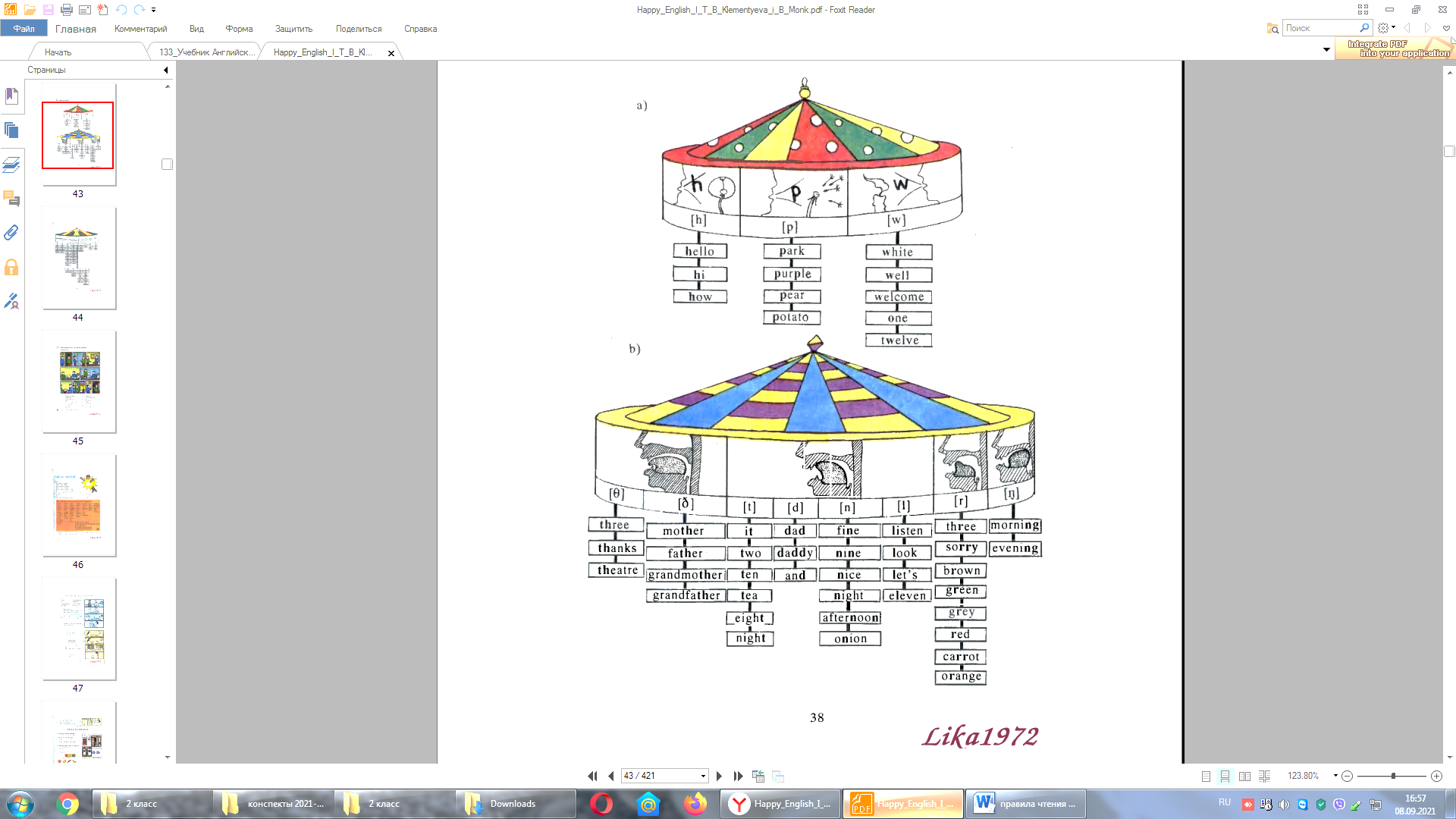 фонетическая зарядка должна проводиться на каждом уроке от простого к сложному (от звука к букве, от слога к слову, от слова к фразе и т.д.)1. A black cat sat on a mat and ate a fat rat.2. A cup of coffee hot in a proper copper coffee-pot.3. A friend in need is a friend indeed.4. A little girl with a pretty curl.необходимо формировать слуховое внимание учеников с помощью таких упражнений как:подчеркните букву, если учитель ее произнесет;хлопните в ладоши, если услышите этот звук;сколько раз учитель повторил слово pen, послушайте внимательно и посчитайте;поставьте слова в том порядке, в котором они произнесены и т.д.Очень важно  регулярно повторять материал, освежать знания, менять языковое наполнение упражнений, обеспечивать преемственность между темами, логическое изучение материала.физминутки обязательны для учеников в любом возрасте, особенно для детей с ОВЗ. Они способствуют снятию мышечного напряжения от продолжительного нахождения в одном положении, позволяют отдохнуть ребёнку от мыслительной деятельности и затем продолжить урок.Подытоживая вышенаписанное хотелось бы сказать, что владение приёмами коррекционной педагогики в наше время необходимо, так как количество детей с ОВЗ в общеобразовательных школах возрастает. Обучение детей с различными нарушениями целесообразно проводить в индивидуальной форме, тем не менее в рамках классно - урочной системы можно организовать рабочий процесс, направленный на изучение и усвоение материал детьми с ОВЗ.